Badgers Homework - Term 1Please choose 1 Maths and 1 Writing task each week. You need to complete 6 of each task over the term. MathsWritingEach week, explain your reasons/opinions – in detail! You may want to start your explanations with the phrases belowIf I know 3 x 10 = 30, what else do I know? Write at least 20 calculations. Explain how you knowShow your working: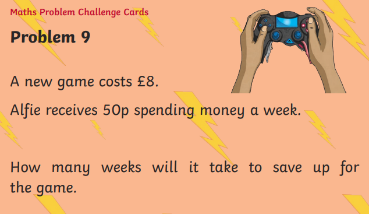 If the answer to      x      is 12,what could the value of the shapes be? Give all your answers. Write the value of each underlined digit. 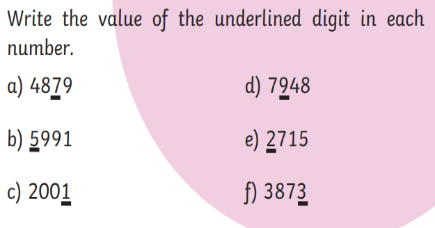 Which of these are the odd one out? Is there more than one answer?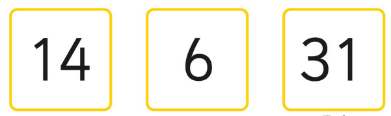 Odd One Out:Can you find more than one odd one out?  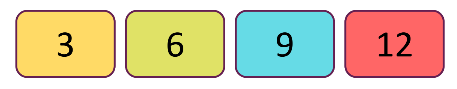 Dora is thinking of a 6 digit number: - It is an odd number- The smallest digit has the greatest value. - The largest digit has the smallest value. - The first and last digit add up too 10. - The first three digits also add up too 10. - The last three digits add up too 20. - The two middle digits are the same. 2,  4,  5Can you find 10 different answers? You must use each number once in each calculation, but any operation and in any order. eg, 2x4-5=3Complete the Multiplication wheels: 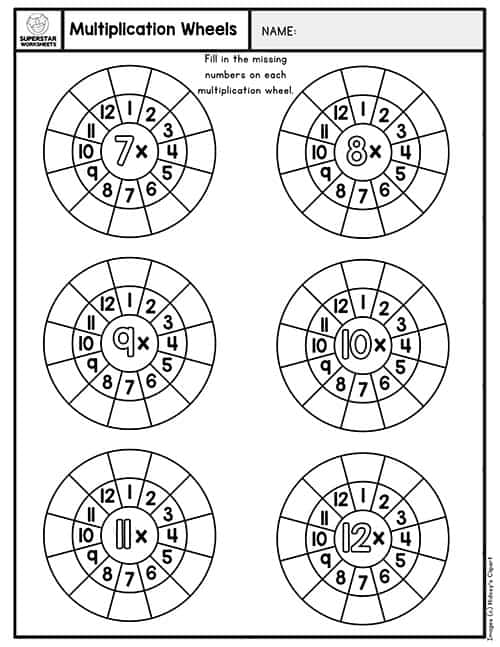 If you could have a superpower, what would it be and why?Would you like to climb a mountain? Why?What if? What if Dinosaurs were alive today?Debate:Books are better than Television.Can you think of 3 materials that change state when they are heated? Can they change back again? If the answer is ‘Time.’ Think of 10 possible questions. Game: Can you name all 11 parts of the body that have 3 letters?Would you rather live on a mountain or in a town? Why?